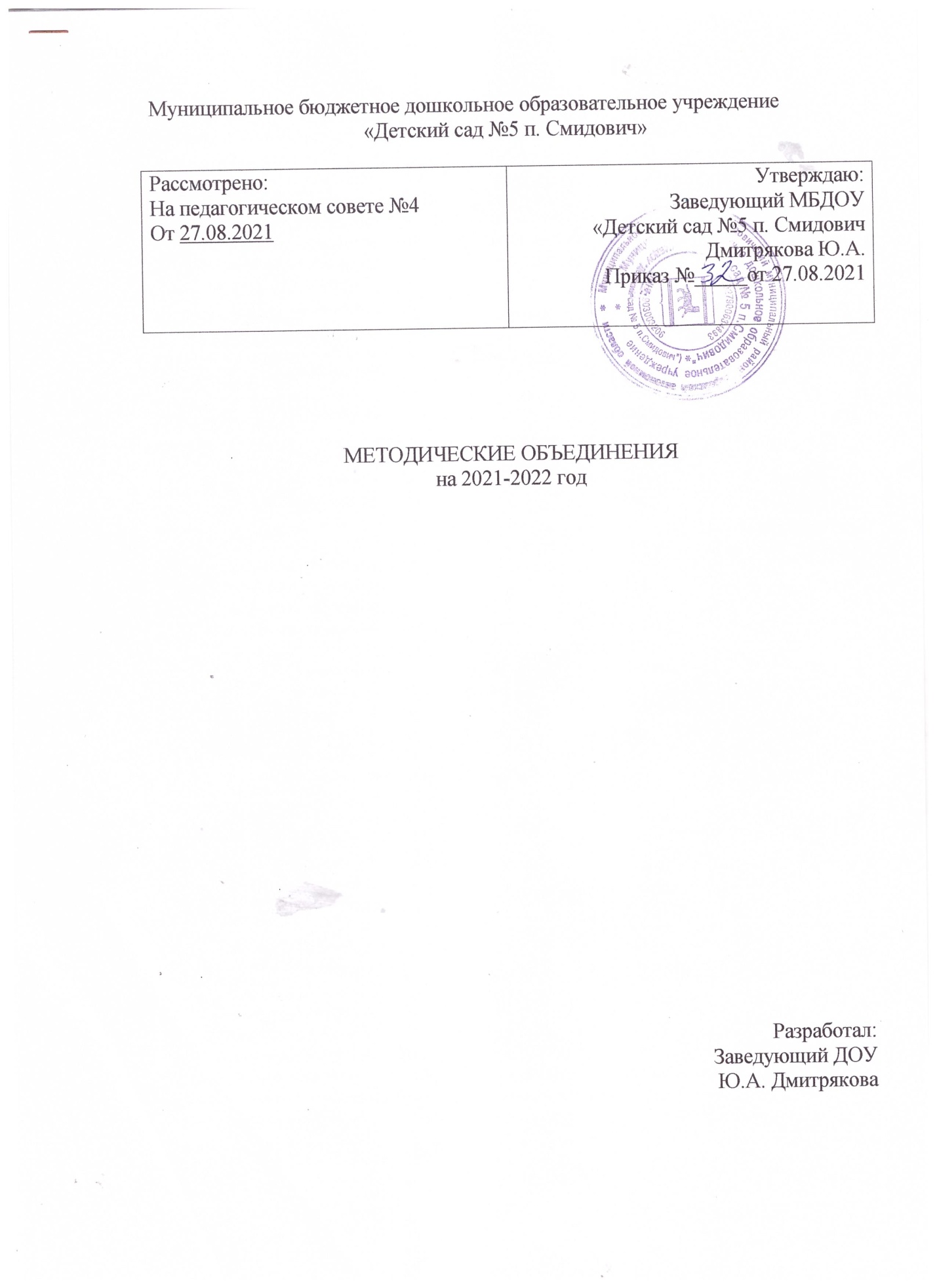 Муниципальное бюджетное дошкольное образовательное учреждение«Детский сад №5 п. Смидович»МЕТОДИЧЕСКИЕ ОБЪЕДИНЕНИЯна 2021-2022 годРазработал:                                                                            Заведующий ДОУ Ю.А. Дмитрякова                                                                        «Нравственно патриотическое воспитание дошкольников» Цель: расширение представления педагогов о необходимости создания в детском саду системы работы по формированию модели выпускника ДОУ в плане нравственно – патриотического воспитания.Задачи:Обеспечить рост педагогического мастерства по использованию инновационных форм, методов и средств по патриотическому воспитанию в ДОУ.Выявлять, обобщать и распространять передовой инновационный педагогический опыт по патриотическому воспитанию детей дошкольного возраста.Рассмотрено:На педагогическом совете №4От 27.08.2021Утверждаю:Заведующий МБДОУ«Детский сад №5 п. Смидович Дмитрякова Ю.А.Приказ №_____от 27.08.2021№№№№МероприятиеОтветственныйСрокиСовершенствование педагогических кадровСовершенствование педагогических кадровСовершенствование педагогических кадровСовершенствование педагогических кадровСовершенствование педагогических кадровСовершенствование педагогических кадровСовершенствование педагогических кадров1111Участие воспитателей в семинарах, МО районавоспитатели2222Участие воспитателей в конкурсном движениивоспитатели3333Выполнение индивидуальной программы самообразованиявоспитатели4444Аттестация педагоговзаведующийЗаседание №1 сентябрь 2021 г. Тема заседания: «Координация деятельности МО педагогов ДОУ на 2021 -2022 учебный год».Цель: познакомить с планом работы МО; утвердить план работы МО воспитателей на учебный год. Заседание №1 сентябрь 2021 г. Тема заседания: «Координация деятельности МО педагогов ДОУ на 2021 -2022 учебный год».Цель: познакомить с планом работы МО; утвердить план работы МО воспитателей на учебный год. Заседание №1 сентябрь 2021 г. Тема заседания: «Координация деятельности МО педагогов ДОУ на 2021 -2022 учебный год».Цель: познакомить с планом работы МО; утвердить план работы МО воспитателей на учебный год. Заседание №1 сентябрь 2021 г. Тема заседания: «Координация деятельности МО педагогов ДОУ на 2021 -2022 учебный год».Цель: познакомить с планом работы МО; утвердить план работы МО воспитателей на учебный год. Заседание №1 сентябрь 2021 г. Тема заседания: «Координация деятельности МО педагогов ДОУ на 2021 -2022 учебный год».Цель: познакомить с планом работы МО; утвердить план работы МО воспитателей на учебный год. Заседание №1 сентябрь 2021 г. Тема заседания: «Координация деятельности МО педагогов ДОУ на 2021 -2022 учебный год».Цель: познакомить с планом работы МО; утвердить план работы МО воспитателей на учебный год. 6 сентября111Обсуждение и утверждение плана работы МО воспитателей на 2021 – 2022 учебный год с  учётом праздничных дат и мероприятийОбсуждение и утверждение плана работы МО воспитателей на 2021 – 2022 учебный год с  учётом праздничных дат и мероприятийДмитрякова Ю.А.воспитателисентябрь222Корректировка и утверждение тем и планов по самообразованию воспитателей на 2021 – 2022 учебный годКорректировка и утверждение тем и планов по самообразованию воспитателей на 2021 – 2022 учебный годДмитрякова Ю.А.воспитателисентябрь333Аттестация воспитателей в 2021-2022 учебном году.Аттестация воспитателей в 2021-2022 учебном году.Дмитрякова Ю.А.воспитателисентябрьЗаседание №2 октябрь 2021г. Тема заседания: «Система работы с детьми по вопросам патриотического воспитания»» Цель: расширение представления педагогов о необходимости создания в детском саду системы работы по формированию модели выпускника ДОУ в плане нравственно – патриотического воспитания.Заседание №2 октябрь 2021г. Тема заседания: «Система работы с детьми по вопросам патриотического воспитания»» Цель: расширение представления педагогов о необходимости создания в детском саду системы работы по формированию модели выпускника ДОУ в плане нравственно – патриотического воспитания.Заседание №2 октябрь 2021г. Тема заседания: «Система работы с детьми по вопросам патриотического воспитания»» Цель: расширение представления педагогов о необходимости создания в детском саду системы работы по формированию модели выпускника ДОУ в плане нравственно – патриотического воспитания.Заседание №2 октябрь 2021г. Тема заседания: «Система работы с детьми по вопросам патриотического воспитания»» Цель: расширение представления педагогов о необходимости создания в детском саду системы работы по формированию модели выпускника ДОУ в плане нравственно – патриотического воспитания.Заседание №2 октябрь 2021г. Тема заседания: «Система работы с детьми по вопросам патриотического воспитания»» Цель: расширение представления педагогов о необходимости создания в детском саду системы работы по формированию модели выпускника ДОУ в плане нравственно – патриотического воспитания.Заседание №2 октябрь 2021г. Тема заседания: «Система работы с детьми по вопросам патриотического воспитания»» Цель: расширение представления педагогов о необходимости создания в детском саду системы работы по формированию модели выпускника ДОУ в плане нравственно – патриотического воспитания.12 октября111Документы, которые нужно знать, чтобы вести работу по патриотическому воспитанию дошкольниковДокументы, которые нужно знать, чтобы вести работу по патриотическому воспитанию дошкольниковДмитрякова Ю.А.222обзор программ, литературы по гражданскому – патриотическому воспитанию детей дошкольного возрастаобзор программ, литературы по гражданскому – патриотическому воспитанию детей дошкольного возрастаПешкова С.Н.333ООД «Роль нравственно – патриотического воспитания в формировании модели выпускника дошкольного учреждения»ООД «Роль нравственно – патриотического воспитания в формировании модели выпускника дошкольного учреждения»Могильченко Е.Г.Ляхова Т.В.444Разработка совместно с детьми и родителями творческих проектов, направленных на нравственно – патриотическое воспитание детей:1. «Я и мое имя»2. «Моя семья»3. «Мой любимый детский сад»4. «Смидович – мой поселок»5. «Биробиджан – столица нашей малой Родины»6. «Наша Родина Россия»Разработка совместно с детьми и родителями творческих проектов, направленных на нравственно – патриотическое воспитание детей:1. «Я и мое имя»2. «Моя семья»3. «Мой любимый детский сад»4. «Смидович – мой поселок»5. «Биробиджан – столица нашей малой Родины»6. «Наша Родина Россия»1группа раннего возраста2 группа раннего возрастамладшая группасредняя группастаршая группаподготовительная группаЗаседание №3 февраль 2022г. Тема заседания: «Формы и методы работы в ДУ по патриотическому воспитанию» Цель: повышение компетентности и успешности педагогов по патриотическому воспитаниюЗаседание №3 февраль 2022г. Тема заседания: «Формы и методы работы в ДУ по патриотическому воспитанию» Цель: повышение компетентности и успешности педагогов по патриотическому воспитаниюЗаседание №3 февраль 2022г. Тема заседания: «Формы и методы работы в ДУ по патриотическому воспитанию» Цель: повышение компетентности и успешности педагогов по патриотическому воспитаниюЗаседание №3 февраль 2022г. Тема заседания: «Формы и методы работы в ДУ по патриотическому воспитанию» Цель: повышение компетентности и успешности педагогов по патриотическому воспитаниюЗаседание №3 февраль 2022г. Тема заседания: «Формы и методы работы в ДУ по патриотическому воспитанию» Цель: повышение компетентности и успешности педагогов по патриотическому воспитаниюЗаседание №3 февраль 2022г. Тема заседания: «Формы и методы работы в ДУ по патриотическому воспитанию» Цель: повышение компетентности и успешности педагогов по патриотическому воспитаниюфевраль11консультация «Этапы, формы и методы патриотического воспитания дошкольников».консультация «Этапы, формы и методы патриотического воспитания дошкольников».консультация «Этапы, формы и методы патриотического воспитания дошкольников».Могильченко Е.Г.22НОД «Ознакомление детей с родным поселком как средство патриотического воспитания»НОД «Ознакомление детей с родным поселком как средство патриотического воспитания»НОД «Ознакомление детей с родным поселком как средство патриотического воспитания»С.А. ВанцовскаяН.А. Филатова33просмотр уголков по патриотическому воспитанию во всех возрастных группахпросмотр уголков по патриотическому воспитанию во всех возрастных группахпросмотр уголков по патриотическому воспитанию во всех возрастных группахпедагоги Заседание №4 апрель 2022г Тема заседания: «Патриотическое воспитание как залог формирования здоровой нравственности» Цель:  повышение компетентности и успешности педагогов в обучении и развитии речевых навыков у детей дошкольного возрастаЗаседание №4 апрель 2022г Тема заседания: «Патриотическое воспитание как залог формирования здоровой нравственности» Цель:  повышение компетентности и успешности педагогов в обучении и развитии речевых навыков у детей дошкольного возрастаЗаседание №4 апрель 2022г Тема заседания: «Патриотическое воспитание как залог формирования здоровой нравственности» Цель:  повышение компетентности и успешности педагогов в обучении и развитии речевых навыков у детей дошкольного возрастаЗаседание №4 апрель 2022г Тема заседания: «Патриотическое воспитание как залог формирования здоровой нравственности» Цель:  повышение компетентности и успешности педагогов в обучении и развитии речевых навыков у детей дошкольного возрастаЗаседание №4 апрель 2022г Тема заседания: «Патриотическое воспитание как залог формирования здоровой нравственности» Цель:  повышение компетентности и успешности педагогов в обучении и развитии речевых навыков у детей дошкольного возрастаЗаседание №4 апрель 2022г Тема заседания: «Патриотическое воспитание как залог формирования здоровой нравственности» Цель:  повышение компетентности и успешности педагогов в обучении и развитии речевых навыков у детей дошкольного возраста14 апреля1консультация «Семейное воспитание – первая ступень патриотического воспитания»консультация «Семейное воспитание – первая ступень патриотического воспитания»консультация «Семейное воспитание – первая ступень патриотического воспитания»консультация «Семейное воспитание – первая ступень патриотического воспитания»Шафорст А.Е.2НОД «Народные традиции в изобразительном – прикладном искусстве»НОД «Народные традиции в изобразительном – прикладном искусстве»НОД «Народные традиции в изобразительном – прикладном искусстве»НОД «Народные традиции в изобразительном – прикладном искусстве»Ляхова Т.В.Могильченко Е.Г.3НОД «Природа родного края как средство нравственно – патриотического воспитания»НОД «Природа родного края как средство нравственно – патриотического воспитания»НОД «Природа родного края как средство нравственно – патриотического воспитания»НОД «Природа родного края как средство нравственно – патриотического воспитания»Ивонина И.Ю.4Семинар- практикум. Обзор дидактических пособий по патриотическому воспитанию дошкольниковСеминар- практикум. Обзор дидактических пособий по патриотическому воспитанию дошкольниковСеминар- практикум. Обзор дидактических пособий по патриотическому воспитанию дошкольниковСеминар- практикум. Обзор дидактических пособий по патриотическому воспитанию дошкольниковпедагогиЗаседание №5 июнь 2022г Тема заседания: «Подведение итогов работы МО за 2021-2022»:Цель:  повышение компетентности и успешности педагогов Заседание №5 июнь 2022г Тема заседания: «Подведение итогов работы МО за 2021-2022»:Цель:  повышение компетентности и успешности педагогов Заседание №5 июнь 2022г Тема заседания: «Подведение итогов работы МО за 2021-2022»:Цель:  повышение компетентности и успешности педагогов Заседание №5 июнь 2022г Тема заседания: «Подведение итогов работы МО за 2021-2022»:Цель:  повышение компетентности и успешности педагогов Заседание №5 июнь 2022г Тема заседания: «Подведение итогов работы МО за 2021-2022»:Цель:  повышение компетентности и успешности педагогов Заседание №5 июнь 2022г Тема заседания: «Подведение итогов работы МО за 2021-2022»:Цель:  повышение компетентности и успешности педагогов 11июняоформить выставку методической литературы для педагоговоформить выставку методической литературы для педагоговоформить выставку методической литературы для педагоговоформить выставку методической литературы для педагоговДмитрякова Ю.А.оформить выставку проектов по патриотическому воспитанию оформить выставку проектов по патриотическому воспитанию оформить выставку проектов по патриотическому воспитанию оформить выставку проектов по патриотическому воспитанию педагогиотчеты по теме самообразования за учебный годотчеты по теме самообразования за учебный годотчеты по теме самообразования за учебный годотчеты по теме самообразования за учебный годвсе педагоги